UNIVERSIDAD TECNOLÓGICA NACIONALINGENIERÍA ELECTROMECÁNICAINGENIERIA ELECTROMECANICA Grupo: 6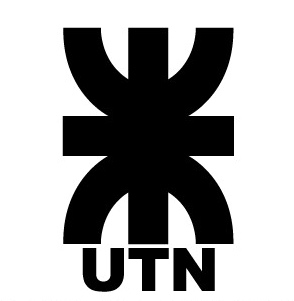 Carrera: Ingeniería ElectromecánicaCátedra: Ingeniería Electromecánica 1 Horario: Miércoles: 19:45 – 21:15Tema: Generadores ElectroquímicosParticipantes: Pallotti, Valentino; Ramirez, Miqueas; Rivero, Ramiro; Tulián, BiancaDocentes: Ing. Bonaz, Valentín; Ing. Ruiz, DavidFecha: 10/04/2024Summary: The research presented in this paper focuses on deepening the understanding of electrochemical generators, exploring their operation, the various uses they have in multiple fields, and the different types that exist. These devices play a crucial role in our daily lives, much more significant than is commonly recognized.Keywords: Generator, chemical energy, storageResumen: La investigación presentada en este trabajo se enfoca en profundizar en el conocimiento sobre los generadores electroquímicos, explorando su funcionamiento, los diversos usos que tienen en múltiples campos y los distintos tipos que existen. Estos dispositivos juegan un papel crucial en nuestra vida diaria, mucho más significativo de lo que comúnmente se reconoce.Palabras claveGenerador, energía química, almacenaje Introducción:En nuestra vida cotidiana hacemos usos de innumerables elementos de los cuales muchas veces desconocemos sus principios de funcionamiento o de que están formados. En este caso en particular haremos hincapié en un tipo de elemento en particular; la energía química. La tecnología ha hecho, hasta el momento, uso del ciclo natural del carbono con fines energéticos, pero, sin embargo, no ha hecho uso del ciclo del hidrógeno, cuya presencia en el agua le sitúa como uno de los elementos químicos más abundantes en la naturaleza. Las pilas de combustible o generadores electroquímicos son los sistemas más eficientes para aprovechar su alto contenido energético.¿Qué es un generador electroquímico?:Un generador electroquímico es un tipo de generador eléctrico que convierte la energía química almacenada en las sustancias de un elemento en una corriente eléctrica, mediante una reacción química, sin pasar por otros tipos de energía como energía térmica, mecánica, o magnética.Algunas de sus características es que estos generadores pueden ser sistemas simples (celda o elemento) o compuesto (baterías), también tienen la capacidad en algunos casos de ser recargados tras el agotamiento producido por su uso.        Usos:El uso de generadores electroquímicos, como pilas y baterías, es sumamente común en nuestra sociedad actual. Estos dispositivos son esenciales para el funcionamiento de una amplia variedad de aparatos electrónicos que requieren una fuente de energía portátil y confiable. Su aplicación se extiende a objetos de uso diario como controles remotos, teléfonos móviles, ordenadores portátiles y, más recientemente, se ha expandido al sector del transporte con su incorporación en vehículos eléctricos.       Tipos:Celda o elemento voltaico: Es una celda electroquímica primaria que puede generar corriente eléctrica gracias a los procesos elementales de la oxidación (ánodo) y la reducción (cátodo), donde se puede apreciar una diferencia de potencia de algunos voltios.Pila eléctrica o pila “seca”: Dispositivo generalmente pequeño, que convierte la energía química en eléctrica por un proceso químico transitorio. Es un conjunto de varios elementos apilados verticalmente y conectados en serie para obtener una corriente de mayor voltaje.Baterías recargables: Un tipo de generador electroquímico compuesto por un grupo de celdas electroquímicas capaces de producir energía eléctrica a partir de reacciones químicas con la capacidad de revertir el proceso químico a partir de energía eléctrica. Pila o celda de combustible: Utilizan una reacción electroquímica para convertir la energía química que esta almacenada en una fuente de combustible en electricidad. Parten de un combustible (Hidrógeno por lo general) y de un comburente (oxígeno) los cuales al generarse la reacción química se eliminan mutuamente dejando solamente la energía generada del proceso.Bibliografía:¿Qué es una batería? https://es.wikipedia.org/wiki/Generador_electroqu%C3%ADmico (visitado el 27/03/24)Química (octava edición) Kenneth W. WhittenCeldas o elementoPilas de un solo usoBaterías recargablesPilas de combustibleMaterialSolución aniónica y solución catódica AlcalinaIon de LitioMembrana polimérica (PEM)Cantidad de usosVarios. Determinado por la cantidad de electrones que pueda pasar de una solución a otraUn solo usoVarios. Determinado por la cantidad de ciclos de carga y descarga.Varios. Determinado por el suministro de gasolina.FuncionesAlmacenamiento fijo de la energíaPara hacer funcionar aparatos de la vida cotidianaSe usan en una amplia gama de dispositivos, desde celulares hasta automóvilesSe usan para transporte, como generadores en casos de emergencia o en instalaciones fijasCaracterísticasAlcalinasMembrana de polímero sólidoMetanol directoElectrolitoHidróxido potásico 6-12NAcido sulfónico fluorado Incorporado en una membrana polimérica conductora de protones, con un contenido en agua del 28%Metanol líquido o gaseosoMatriz del electrolitoMatriz porosa de asbestosPolímerosCombustibleHidrógeno muy puroGas rico en hidrógeno con poco COAgua/metanolOxidanteOxígeno de alto grado de pureza Aire/oxígenoAnodoNíquel de doble porosidad en dos capasCarbón poroso con platino (0,2 mg/cm2) como catalizador disperso impregnado de materiales de la membrana solubilizadosCatalizador con alta carga de platino (4 mg/cm2CátodoEstructura de óxido de níquel litiada porosaCarbón poroso con platinoPlatino negroPlaca bipolarGrafitoTemperatura (°C)25 - 120<100<130Presión (bares)223Densidad de energía (kW/kg)0,08 - 6Densidad de potencia (kW/m2206Densidad de corriente (mA/cm2)420 - 1.0002.000100/800Horas de operación alcanzadas20.0003.0001.000/5.000Eficiencia (%)50AplicacionesUsos militares de corta duración y proyectos espacialesTransporteTransporteReacción anódicaH2 + 2OH+ ↔ 2H2O + 2e-H2 ↔ 2H+ 2e-CH3OH + H2O ↔ CO2 + 6H+ + 6e-Reacción catódica1/2O2 + H2O + 2e- ↔ 2OH-2H+ + 1/2O2 + 2e- ↔ H2O3/2O2 + 6H+ + 6e- ↔ 3H2O